	Lääne-Harju Vallavalitsuse	XX.02.2019 korralduse nr 	lisa 2Kuusiku tänav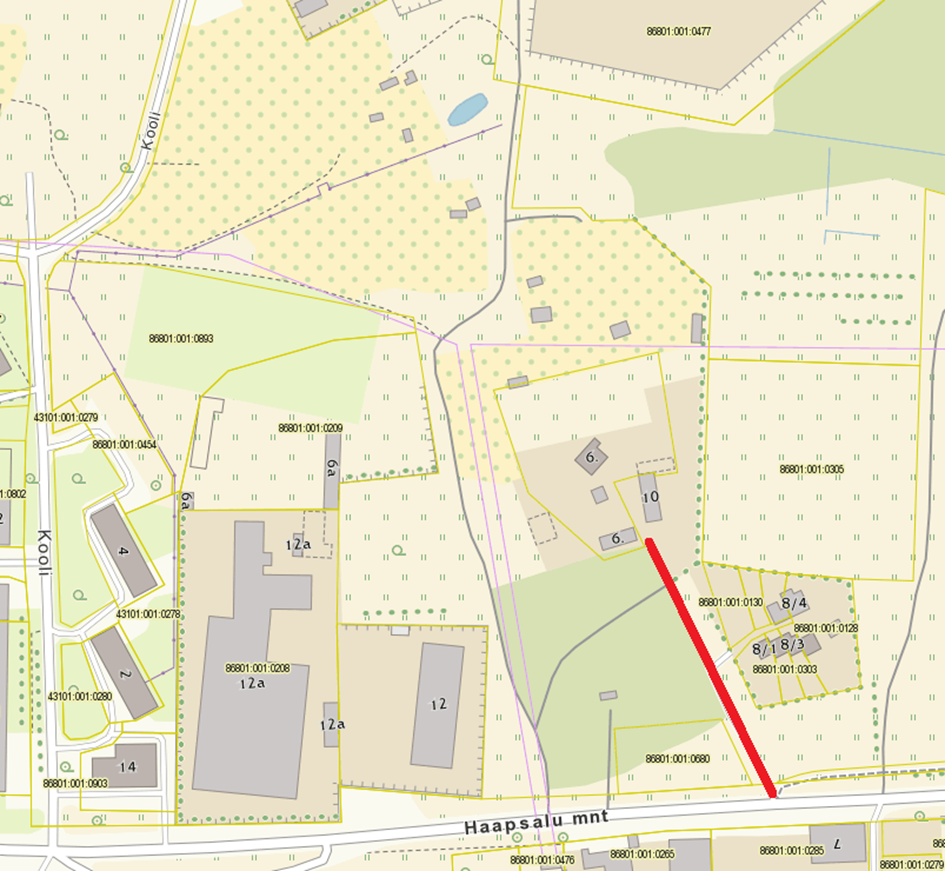 Aluskaart pärineb Maa-ameti X-GIS kaardirakendusest